	NEW ZEALAND CAT FANCY INC.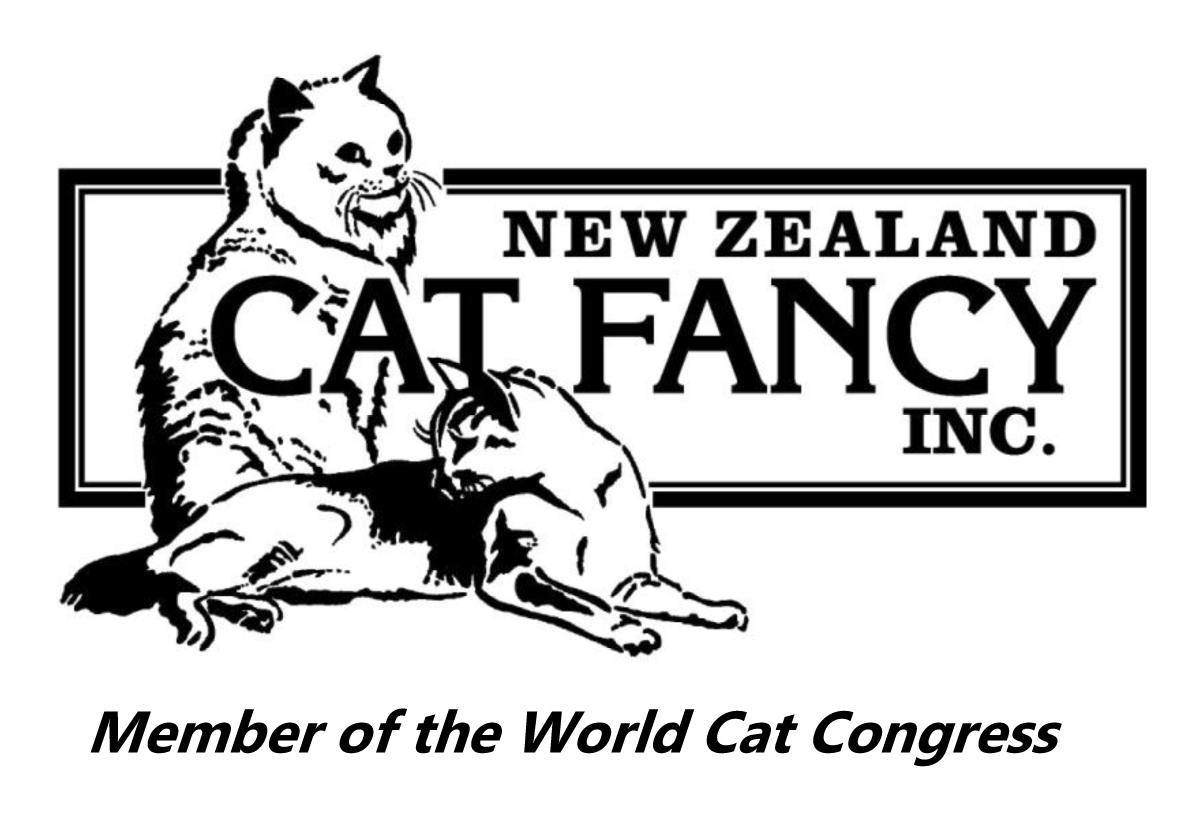 Top Ten ResultsShow: Canterbury All Breeds Cat Club Inc	Date: 21 August 2022Longhair DivisionJudge: John SmithsonEntire Cats 	                                                                                              Number of Cats in Ring: 14Entire Kittens 	                                                                             Number of Kittens in Ring: 13Neuter/Spay Cats 	                                                                                    Number of Cats in Ring: 18Neuter/Spay Kittens 	                                                               Number of Kittens in Ring: 2Shorthair DivisionEntire Cats 	                                                                                            Number of Cats in Ring: 11Entire Kittens 	                                                                             Number of Kittens in Ring: 12Neuter/Spay Cats 	                                                                                Number of Cats in Ring: 7Neuter/Spay Kittens 	                                                                Number of Kittens in Ring: 2Companion DivisionLonghair Companions 	                                             Number of LH Companions in Ring: 4Domestic DivisionShorthair Domestics 	                                                  Number of SH Domestics in Ring: 3Longhair DivisionJudge: Diane HoltomEntire Cats 	                                                                                              Number of Cats in Ring: 13Entire Kittens 	                                                                             Number of Kittens in Ring: 13Neuter/Spay Cats 	                                                                                    Number of Cats in Ring: 17Neuter/Spay Kittens 	                                                               Number of Kittens in Ring: 2Shorthair DivisionEntire Cats 	                                                                                            Number of Cats in Ring: 11Entire Kittens 	                                                                             Number of Kittens in Ring: 12Neuter/Spay Cats 	                                                                                Number of Cats in Ring: 7Neuter/Spay Kittens 	                                                                Number of Kittens in Ring: 2Companion DivisionLonghair Companions 	                                             Number of LH Companions in Ring: 4Domestic DivisionShorthair Domestics 	                                                  Number of SH Domestics in Ring: 3Longhair DivisionJudge: Paul HenryEntire Cats 	                                                                                              Number of Cats in Ring: 14Entire Kittens 	                                                                             Number of Kittens in Ring: 13Neuter/Spay Cats 	                                                                                    Number of Cats in Ring: 18Neuter/Spay Kittens 	                                                               Number of Kittens in Ring: 2Shorthair DivisionEntire Cats 	                                                                                            Number of Cats in Ring: 11Entire Kittens 	                                                                             Number of Kittens in Ring: 12Neuter/Spay Cats 	                                                                                Number of Cats in Ring: 7Neuter/Spay Kittens 	                                                                Number of Kittens in Ring: 2Companion DivisionLonghair Companions 	                                             Number of LH Companions in Ring: 4Domestic DivisionShorthair Domestics 	                                                  Number of SH Domestics in Ring: 3Longhair DivisionJudge: Janice DaveyEntire Cats 	                                                                                              Number of Cats in Ring: 13Entire Kittens 	                                                                             Number of Kittens in Ring: 12Neuter/Spay Cats 	                                                                                    Number of Cats in Ring: 18Neuter/Spay Kittens 	                                                               Number of Kittens in Ring: 2Shorthair DivisionEntire Cats 	                                                                                            Number of Cats in Ring: 11Entire Kittens 	                                                                             Number of Kittens in Ring: 12Neuter/Spay Cats 	                                                                                Number of Cats in Ring: 7Neuter/Spay Kittens 	                                                                Number of Kittens in Ring: 2Companion DivisionLonghair Companions 	                                             Number of LH Companions in Ring: 4Domestic DivisionShorthair Domestics 	                                                  Number of SH Domestics in Ring: 3Longhair DivisionJudge: Roy GriffithsEntire Cats 	                                                                                              Number of Cats in Ring: 14Entire Kittens 	                                                                             Number of Kittens in Ring: 13Neuter/Spay Cats 	                                                                                    Number of Cats in Ring: 18Neuter/Spay Kittens 	                                                               Number of Kittens in Ring: 2Shorthair DivisionEntire Cats 	                                                                                            Number of Cats in Ring: 9Entire Kittens 	                                                                             Number of Kittens in Ring: 10Neuter/Spay Cats 	                                                                                Number of Cats in Ring: 7Neuter/Spay Kittens 	                                                                Number of Kittens in Ring: 2Companion DivisionLonghair Companions 	                                             Number of LH Companions in Ring: 4Domestic DivisionShorthair Domestics 	                                                  Number of SH Domestics in Ring: 3Longhair DivisionJudge: Michelle MagrathEntire Cats 	                                                                                              Number of Cats in Ring: 14Entire Kittens 	                                                                             Number of Kittens in Ring: 13Neuter/Spay Cats 	                                                                                    Number of Cats in Ring: 18Neuter/Spay Kittens 	                                                               Number of Kittens in Ring: 2Shorthair DivisionEntire Cats 	                                                                                            Number of Cats in Ring: 11Entire Kittens 	                                                                             Number of Kittens in Ring: 12Neuter/Spay Cats 	                                                                                Number of Cats in Ring: 7Neuter/Spay Kittens 	                                                                Number of Kittens in Ring: 2Companion DivisionLonghair Companions 	                                             Number of LH Companions in Ring: 4Domestic DivisionShorthair Domestics 	                                                  Number of SH Domestics in Ring: 3Place Cage No. Pedigree Name BreedBIS 118ISHCUS KILLIANMaine Coon2nd 117FLURMONZ LEE JAY Maine Coon3rd 109LEEGRGO BLUESTONE Birman4th 119MAYNETREE CHIVAS REGAL PPMaine Coon5th107MINOSA KINKY BOOTS Birman6th 112DREAMANGEL SHINING SHINING STAR Ragdoll7th 105BELZICATZ POLLYANNA Birman8th 116FLURMONZ GANDOFF THE GREY Maine Coon9th 115DREAMANGEL TWILIGHT Ragdoll10th 108SPELLBOUND CURRAGHMOREBirmanBAM115DREAMANGEL TWILIGHT RagdollPlace Cage No. Pedigree Name BreedBIS 202ASKARI HONEY IM MAKING EYES AT U Exotic2nd 214ANGELSNOUTLAWS FRIGGA Norwegian Forest Cat3rd 201ISPISAKAT PUFF O' SMOKE Persian4th 209ADORADOLLS GRAND DUKE OF EARL Ragdoll5th203ISPISAKAT BIT O' FROST Exotic6th 206YEUXDESAPHIR REIGN DELA BLU ROSE Birman7th 213FLURMONZ QUANDAYMaine Coon8th 205SINHIMAN QUEEN OF YGGDRASILBirman9th 211DREAMANGEL CUPID Ragdoll10th 204LEEGRGO STORM IN A TEA CUP BirmanBAM202ASKARI HONEY IM MAKING EYES AT U ExoticPlace Cage No. Pedigree Name BreedBIS 301PEPPERBOX MYTEE KNIGHTPersian2nd 305TANIVER A SPECIAL KIND OF MAGICPersian3rd 314LEEGRGO ROUSH MUSTANGBirman4th 303TANIVER LUCKY CHANCEPersian5th317FLURMONZ LEMORAKK Maine Coon6th 302MAGICBOX CHANTILLY LACE Persian7th 307ISPISAKAT WILD CHILDExotic8th 310DANDARI MIDNIGHT POPPY Exotic9th 320MAINELANDERS POINDEXTER Maine Coon10th 316KIWIMAGIC TALES OF ARCHIERagdollBAM314LEEGRGO ROUSH MUSTANGBirmanPlace Cage No. Pedigree Name BreedBIS 401TANIVER OLIVER DRESSED INHIS TUX Persian2nd 402REBELPAWZ MARFIC Maine CoonBAM401TANIVER OLIVER DRESSED INHIS TUX PersianPlace Cage No. Pedigree Name BreedBIS 505SOXNDOTS MOCHA CHOCA TINY DANCER Burmese2nd 511HAXTENDORF MISS ELLIEAmerican Shorthair3rd 503BHALIHI RED PHANTOM Balinese4th 509ALWYNROSE TOMMY MO Devon Rex5th510HAXTENDORF ANNALISE KEATING Russian6th 502BENTARA IAMATRULYSEXYMIRACLE Siamese7th 506SOXNDOTS I'M JUST A LILAC DREAM Burmese8th 508LORIENDALE TUI DE TAZIGOLDDevon Rex 9th 501BENTARA EXX KWIZZITSiamese10th 504DEVONVIEW WISTERIAJavaneseBAM509ALWYNROSE TOMMY MO Devon RexPlace Cage No. Pedigree Name BreedBIS 610KIROV KAZANOVARussian2nd 604ELVES (V) TOA Abyssinian3rd 605SOXNDOTS AFFOGATO ROSEBUD Burmese4th 601BHALIHI PHANTOM DIME Oriental Shorthair5th612CHERJON STERLING SILVERBurmilla Shorthair6th 603HAXTENDORF CARLA CONNER British Shorthair7th 602HAXTENDORF ROY CROPPER British Shorthair8th 607WOOLACOMBE NOTTONIGHT JOSEPHINEDevon Rex9th 606ANGELSNOUTLAWS IGNITE A FIRE Burmese10th 608WOOLACOMBE JILLY JANDALDevon RexBAM604ELVES (V) TOA AbyssinianPlace Cage No. Pedigree Name BreedBIS 701BHALIHI ASLAN KOBI TWIG Balinese2nd 708DREAMWEAVER GYPSY JAZZ Burmilla Longhair3rd 702BENTARA SERENGATI WAR PAINT Oriental Shorthair4th 704SOXNDOTS ELASTIGIRL Burmese5th707CHERJON TINKERBELL  Burmilla Longhair6th 705WOOLACOMBE GIN RUMMY Devon Rex7th 703RECHERCHE STORM DANCERBurmeseBAM701BHALIHI ASLAN KOBI TWIG BalinesePlace Cage No. Pedigree Name BreedBIS 801NUDELICIOUS SERO MR ODIN Sphynx2nd 802ALLBLAKZ MAGIK FINCHBombayBAM801NUDELICIOUS SERO MR ODIN SphynxPlace Cage No. Name BIS 953RICO2nd 951HINTZY WYNTZY3rd 954MURPHY4th 952ELSAPlace Cage No. Name BIS 903MURIK2nd 902JOEY TWO TONES3rd 901MAID MAGENTAPlace Cage No. Pedigree Name BreedBIS 117FLURMONZ LEE JAY Maine Coon2nd 114RANCHDOLLS QUITE THE PRINCERagdoll3rd 118ISHCUS KILLIANMaine Coon4th 107MINOSA KINKY BOOTS Birman5th109LEEGRGO BLUESTONE Birman6th 119MAYNETREE CHIVAS REGAL PPMaine Coon7th 113RAGALON BIG DREAMSRagdoll8th 110FLORENCIA CINDERELLA IN BOOTS Birman9th 116FLURMONZ GANDOFF THE GREY Maine Coon10th 108SPELLBOUND CURRAGHMOREBirmanBAM117FLURMONZ LEE JAY Maine CoonPlace Cage No. Pedigree Name BreedBIS 201ISPISAKAT PUFF O' SMOKE Persian2nd 213FLURMONZ QUANDAYMaine Coon3rd 202ASKARI HONEY IM MAKING EYES AT U Exotic4th 209ADORADOLLS GRAND DUKE OF EARL Ragdoll5th214ANGELSNOUTLAWS FRIGGA Norwegian Forest Cat6th 205SINHIMAN QUEEN OF YGGDRASILBirman7th 204LEEGRGO STORM IN A TEA CUP Birman8th 210DREAMANGEL BING DWEN DWEN Ragdoll9th 206YEUXDESAPHIR REIGN DELA BLU ROSE Birman10th 211DREAMANGEL CUPID RagdollBAM201ISPISAKAT PUFF O' SMOKE PersianPlace Cage No. Pedigree Name BreedBIS 301PEPPERBOX MYTEE KNIGHTPersian2nd 316KIWIMAGIC TALES OF ARCHIERagdoll3rd 317FLURMONZ LEMORAKK Maine Coon4th 305TANIVER A SPECIAL KIND OF MAGICPersian5th313BELZICATZ LORD BARNABY Birman6th 310DANDARI MIDNIGHT POPPY Exotic7th 320MAINELANDERS POINDEXTER Maine Coon8th 303TANIVER LUCKY CHANCEPersian9th 306DANDARI OLIVER Exotic10th 312BELZICATZ LORD RICHMOND BirmanBAM317FLURMONZ LEMORAKK Maine CoonPlace Cage No. Pedigree Name BreedBIS 401TANIVER OLIVER DRESSED INHIS TUX Persian2nd 402REBELPAWZ MARFIC Maine CoonBAM401TANIVER OLIVER DRESSED INHIS TUX PersianPlace Cage No. Pedigree Name BreedBIS 510HAXTENDORF ANNALISE KEATING Russian2nd 511HAXTENDORF MISS ELLIEAmerican Shorthair3rd 505SOXNDOTS MOCHA CHOCA TINY DANCER Burmese4th 509ALWYNROSE TOMMY MO Devon Rex5th508LORIENDALE TUI DE TAZIGOLDDevon Rex 6th 506SOXNDOTS I'M JUST A LILAC DREAM Burmese7th 502BENTARA IAMATRULYSEXYMIRACLE Siamese8th 503BHALIHI RED PHANTOM Balinese9th 501BENTARA EXX KWIZZITSiamese10th 507MILLROCK HARVEST GOLDBurmeseBAM509ALWYNROSE TOMMY MO Devon RexPlace Cage No. Pedigree Name BreedBIS 603HAXTENDORF CARLA CONNER British Shorthair2nd 610KIROV KAZANOVARussian3rd 612CHERJON STERLING SILVERBurmilla Shorthair4th 605SOXNDOTS AFFOGATO ROSEBUD Burmese5th609HAVTAHAVIT ZEVA LADY O THE SWORDDevon Rex6th 602HAXTENDORF ROY CROPPER British Shorthair7th 604ELVES (V) TOA Abyssinian8th 601BHALIHI PHANTOM DIME Oriental Shorthair9th 611LEMOOR AIN'T MISBEHAVIN Burmilla Shorthair10th 608WOOLACOMBE JILLY JANDALDevon RexBAM603HAXTENDORF CARLA CONNER British ShorthairPlace Cage No. Pedigree Name BreedBIS 703RECHERCHE STORM DANCERBurmese2nd 707CHERJON TINKERBELL  Burmilla Longhair3rd 702BENTARA SERENGATI WAR PAINT Oriental Shorthair4th 705WOOLACOMBE GIN RUMMY Devon Rex5th701BHALIHI ASLAN KOBI TWIG Balinese6th 704SOXNDOTS ELASTIGIRL Burmese7th 708DREAMWEAVER GYPSY JAZZ Burmilla LonghairBAM703RECHERCHE STORM DANCERBurmesePlace Cage No. Pedigree Name BreedBIS 802ALLBLAKZ MAGIK FINCHBombayBAM802ALLBLAKZ MAGIK FINCHBombayPlace Cage No. Name BIS 953RICO2nd 951HINTZY WYNTZY3rd 954MURPHY4th 952ELSAPlace Cage No. Name BIS 903MURIK2nd 901MAID MAGENTA3rd 902JOEY TWO TONESPlace Cage No. Pedigree Name BreedBIS 116FLURMONZ GANDOFF THE GREY Maine Coon2nd 114RANCHDOLLS QUITE THE PRINCERagdoll3rd 117FLURMONZ LEE JAY Maine Coon4th 118ISHCUS KILLIANMaine Coon5th107MINOSA KINKY BOOTS Birman6th 115DREAMANGEL TWILIGHT Ragdoll7th 105BELZICATZ POLLYANNA Birman8th 113RAGALON BIG DREAMSRagdoll9th 109LEEGRGO BLUESTONE Birman10th 119MAYNETREE CHIVAS REGAL PPMaine CoonBAM119MAYNETREE CHIVAS REGAL PPMaine CoonPlace Cage No. Pedigree Name BreedBIS 202ASKARI HONEY IM MAKING EYES AT U Exotic2nd 213FLURMONZ QUANDAYMaine Coon3rd 201ISPISAKAT PUFF O' SMOKE Persian4th 209ADORADOLLS GRAND DUKE OF EARL Ragdoll5th214ANGELSNOUTLAWS FRIGGA Norwegian Forest Cat6th 204LEEGRGO STORM IN A TEA CUP Birman7th 203ISPISAKAT BIT O' FROST Exotic8th 208TOLAYTUS GOD OF THUNDER Birman9th 211DREAMANGEL CUPID Ragdoll10th 212KITTYCOURT IN THE BLACK Maine CoonBAM201ISPISAKAT PUFF O' SMOKE PersianPlace Cage No. Pedigree Name BreedBIS 303TANIVER LUCKY CHANCEPersian2nd 310DANDARI MIDNIGHT POPPY Exotic3rd 305TANIVER A SPECIAL KIND OF MAGICPersian4th 317FLURMONZ LEMORAKK Maine Coon5th307ISPISAKAT WILD CHILDExotic6th 301PEPPERBOX MYTEE KNIGHTPersian7th 312BELZICATZ LORD RICHMOND Birman8th 316KIWIMAGIC TALES OF ARCHIERagdoll9th 309DANDARI MAGNUM OF DEUTZExotic10th 320MAINELANDERS POINDEXTER Maine CoonBAM310DANDARI MIDNIGHT POPPY ExoticPlace Cage No. Pedigree Name BreedBIS 401TANIVER OLIVER DRESSED INHIS TUX Persian2nd 402REBELPAWZ MARFIC Maine CoonBAM401TANIVER OLIVER DRESSED INHIS TUX PersianPlace Cage No. Pedigree Name BreedBIS 501BENTARA EXX KWIZZITSiamese2nd 511HAXTENDORF MISS ELLIEAmerican Shorthair3rd 510HAXTENDORF ANNALISE KEATING Russian4th 505SOXNDOTS MOCHA CHOCA TINY DANCER Burmese5th503BHALIHI RED PHANTOM Balinese6th 509ALWYNROSE TOMMY MO Devon Rex7th 506SOXNDOTS I'M JUST A LILAC DREAM Burmese8th 508LORIENDALE TUI DE TAZIGOLDDevon Rex 9th 502BENTARA IAMATRULYSEXYMIRACLE Siamese10th 504DEVONVIEW WISTERIAJavaneseBAM505SOXNDOTS MOCHA CHOCA TINY DANCER BurmesePlace Cage No. Pedigree Name BreedBIS 610KIROV KAZANOVARussian2nd 604ELVES (V) TOA Abyssinian3rd 611LEMOOR AIN'T MISBEHAVIN Burmilla Shorthair4th 602HAXTENDORF ROY CROPPER British Shorthair5th601BHALIHI PHANTOM DIME Oriental Shorthair6th 609HAVTAHAVIT ZEVA LADY O THE SWORDDevon Rex7th 612CHERJON STERLING SILVERBurmilla Shorthair8th 605SOXNDOTS AFFOGATO ROSEBUD Burmese9th 603HAXTENDORF CARLA CONNER British Shorthair10th 608WOOLACOMBE JILLY JANDALDevon RexBAM604ELVES (V) TOA AbyssinianPlace Cage No. Pedigree Name BreedBIS 702BENTARA SERENGATI WAR PAINT Oriental Shorthair2nd 701BHALIHI ASLAN KOBI TWIG Balinese3rd 703RECHERCHE STORM DANCERBurmese4th 708DREAMWEAVER GYPSY JAZZ Burmilla Longhair5th704SOXNDOTS ELASTIGIRL Burmese6th 707CHERJON TINKERBELL  Burmilla Longhair7th 705WOOLACOMBE GIN RUMMY Devon RexBAM702BENTARA SERENGATI WAR PAINT Oriental ShorthairPlace Cage No. Pedigree Name BreedBIS 802ALLBLAKZ MAGIK FINCHBombay2nd 801NUDELICIOUS SERO MR ODIN SphynxBAM801NUDELICIOUS SERO MR ODIN SphynxPlace Cage No. Name BIS 954MURPHY2nd 951HINTZY WYNTZY3rd 953RICO4th 952ELSAPlace Cage No. Name BIS 901MAID MAGENTA2nd 902JOEY TWO TONES3rd 903MURIKPlace Cage No. Pedigree Name BreedBIS 119MAYNETREE CHIVAS REGAL PPMaine Coon2nd 117FLURMONZ LEE JAY Maine Coon3rd 107MINOSA KINKY BOOTS Birman4th 115DREAMANGEL TWILIGHT Ragdoll5th118ISHCUS KILLIANMaine Coon6th 105BELZICATZ POLLYANNA Birman7th 110FLORENCIA CINDERELLA IN BOOTS Birman8th 114RANCHDOLLS QUITE THE PRINCERagdoll9th 116FLURMONZ GANDOFF THE GREY Maine Coon10th 108SPELLBOUND CURRAGHMOREBirmanBAM115DREAMANGEL TWILIGHT RagdollPlace Cage No. Pedigree Name BreedBIS 202ASKARI HONEY IM MAKING EYES AT U Exotic2nd 213FLURMONZ QUANDAYMaine Coon3rd 201ISPISAKAT PUFF O' SMOKE Persian4th 209ADORADOLLS GRAND DUKE OF EARL Ragdoll5th212KITTYCOURT IN THE BLACK Maine Coon6th 214ANGELSNOUTLAWS FRIGGA Norwegian Forest Cat7th 203ISPISAKAT BIT O' FROST Exotic8th 210DREAMANGEL BING DWEN DWEN Ragdoll9th 205SINHIMAN QUEEN OF YGGDRASILBirman10th 206YEUXDESAPHIR REIGN DELA BLU ROSE BirmanBAM202ASKARI HONEY IM MAKING EYES AT U ExoticPlace Cage No. Pedigree Name BreedBIS 303TANIVER LUCKY CHANCEPersian2nd 320MAINELANDERS POINDEXTER Maine Coon3rd 317FLURMONZ LEMORAKK Maine Coon4th 314LEEGRGO ROUSH MUSTANGBirman5th316KIWIMAGIC TALES OF ARCHIERagdoll6th 305TANIVER A SPECIAL KIND OF MAGICPersian7th 302MAGICBOX CHANTILLY LACE Persian8th 310DANDARI MIDNIGHT POPPY Exotic9th 311SINHIMAN DREAM ILLUSION Birman10th 307ISPISAKAT WILD CHILDExoticBAM303TANIVER LUCKY CHANCEPersianPlace Cage No. Pedigree Name BreedBIS 401TANIVER OLIVER DRESSED INHIS TUX Persian2nd 402REBELPAWZ MARFIC Maine CoonBAM401TANIVER OLIVER DRESSED INHIS TUX PersianPlace Cage No. Pedigree Name BreedBIS 510HAXTENDORF ANNALISE KEATING Russian2nd 511HAXTENDORF MISS ELLIEAmerican Shorthair3rd 502BENTARA IAMATRULYSEXYMIRACLE Siamese4th 507MILLROCK HARVEST GOLDBurmese5th506SOXNDOTS I'M JUST A LILAC DREAM Burmese6th 508LORIENDALE TUI DE TAZIGOLDDevon Rex 7th 509ALWYNROSE TOMMY MO Devon Rex8th 503BHALIHI RED PHANTOM Balinese9th 501BENTARA EXX KWIZZITSiamese10th 505SOXNDOTS MOCHA CHOCA TINY DANCER BurmeseBAM507MILLROCK HARVEST GOLDBurmesePlace Cage No. Pedigree Name BreedBIS 610KIROV KAZANOVARussian2nd 604ELVES (V) TOA Abyssinian3rd 609HAVTAHAVIT ZEVA LADY O THE SWORDDevon Rex4th 612CHERJON STERLING SILVERBurmilla Shorthair5th605SOXNDOTS AFFOGATO ROSEBUD Burmese6th 607WOOLACOMBE NOTTONIGHT JOSEPHINEDevon Rex7th 611LEMOOR AIN'T MISBEHAVIN Burmilla Shorthair8th 603HAXTENDORF CARLA CONNER British Shorthair9th 601BHALIHI PHANTOM DIME Oriental Shorthair10th 606ANGELSNOUTLAWS IGNITE A FIRE BurmeseBAM604ELVES (V) TOA AbyssinianPlace Cage No. Pedigree Name BreedBIS 707CHERJON TINKERBELL  Burmilla Longhair2nd 704SOXNDOTS ELASTIGIRL Burmese3rd 701BHALIHI ASLAN KOBI TWIG Balinese4th 703RECHERCHE STORM DANCERBurmese5th705WOOLACOMBE GIN RUMMY Devon Rex6th 702BENTARA SERENGATI WAR PAINT Oriental Shorthair7th 708DREAMWEAVER GYPSY JAZZ Burmilla LonghairBAM705WOOLACOMBE GIN RUMMY Devon RexPlace Cage No. Pedigree Name BreedBIS 801NUDELICIOUS SERO MR ODIN Sphynx2nd 802ALLBLAKZ MAGIK FINCHBombayBAM802ALLBLAKZ MAGIK FINCHBombayPlace Cage No. Name BIS 954MURPHY2nd 951HINTZY WYNTZY3rd 953RICO4th 952ELSAPlace Cage No. Name BIS 902JOEY TWO TONES2nd 901MAID MAGENTA3rd 903MURIKPlace Cage No. Pedigree Name BreedBIS 118ISHCUS KILLIANMaine Coon2nd 114RANCHDOLLS QUITE THE PRINCERagdoll3rd 119MAYNETREE CHIVAS REGAL PPMaine Coon4th 109LEEGRGO BLUESTONE Birman5th117FLURMONZ LEE JAY Maine Coon6th 113RAGALON BIG DREAMSRagdoll7th 112DREAMANGEL SHINING SHINING STAR Ragdoll8th 111YEUXDESAPHIR FOREVA PURPLE REIGN Birman9th 108SPELLBOUND CURRAGHMOREBirman10th 116FLURMONZ GANDOFF THE GREY Maine CoonBAM118ISHCUS KILLIANMaine CoonPlace Cage No. Pedigree Name BreedBIS 214ANGELSNOUTLAWS FRIGGA Norwegian Forest Cat2nd 208TOLAYTUS GOD OF THUNDER Birman3rd 213FLURMONZ QUANDAYMaine Coon4th 209ADORADOLLS GRAND DUKE OF EARL Ragdoll5th202ASKARI HONEY IM MAKING EYES AT U Exotic6th 210DREAMANGEL BING DWEN DWEN Ragdoll7th 201ISPISAKAT PUFF O' SMOKE Persian8th 206YEUXDESAPHIR REIGN DELA BLU ROSE Birman9th 204LEEGRGO STORM IN A TEA CUP Birman10th 205SINHIMAN QUEEN OF YGGDRASILBirmanBAM208TOLAYTUS GOD OF THUNDER BirmanPlace Cage No. Pedigree Name BreedBIS 303TANIVER LUCKY CHANCEPersian2nd 316KIWIMAGIC TALES OF ARCHIERagdoll3rd 317FLURMONZ LEMORAKK Maine Coon4th 312BELZICATZ LORD RICHMOND Birman5th305TANIVER A SPECIAL KIND OF MAGICPersian6th 301PEPPERBOX MYTEE KNIGHTPersian7th 313BELZICATZ LORD BARNABY Birman8th 315TOLAYTUS CHEEKY DEVIL Birman9th 307ISPISAKAT WILD CHILDExotic10th 302MAGICBOX CHANTILLY LACE PersianBAM317FLURMONZ LEMORAKK Maine CoonPlace Cage No. Pedigree Name BreedBIS 402REBELPAWZ MARFIC Maine Coon2nd 401TANIVER OLIVER DRESSED INHIS TUX PersianBAM402REBELPAWZ MARFIC Maine CoonPlace Cage No. Pedigree Name BreedBIS 511HAXTENDORF MISS ELLIEAmerican Shorthair2nd 510HAXTENDORF ANNALISE KEATING Russian3rd 506SOXNDOTS I'M JUST A LILAC DREAM Burmese4th 505SOXNDOTS MOCHA CHOCA TINY DANCER Burmese5th503BHALIHI RED PHANTOM Balinese6th 502BENTARA IAMATRULYSEXYMIRACLE Siamese7th 507MILLROCK HARVEST GOLDBurmese8th 501BENTARA EXX KWIZZITSiamese9th 504DEVONVIEW WISTERIAJavaneseBAM507MILLROCK HARVEST GOLDBurmesePlace Cage No. Pedigree Name BreedBIS 610KIROV KAZANOVARussian2nd 604ELVES (V) TOA Abyssinian3rd 612CHERJON STERLING SILVERBurmilla Shorthair4th 603HAXTENDORF CARLA CONNER British Shorthair5th605SOXNDOTS AFFOGATO ROSEBUD Burmese6th 611LEMOOR AIN'T MISBEHAVIN Burmilla Shorthair7th 608WOOLACOMBE JILLY JANDALDevon Rex8th 602HAXTENDORF ROY CROPPER British Shorthair9th 601BHALIHI PHANTOM DIME Oriental Shorthair10th 606ANGELSNOUTLAWS IGNITE A FIRE BurmeseBAM604ELVES (V) TOA AbyssinianPlace Cage No. Pedigree Name BreedBIS 704SOXNDOTS ELASTIGIRL Burmese2nd 702BENTARA SERENGATI WAR PAINT Oriental Shorthair3rd 701BHALIHI ASLAN KOBI TWIG Balinese4th 703RECHERCHE STORM DANCERBurmese5th708DREAMWEAVER GYPSY JAZZ Burmilla Longhair6th 705WOOLACOMBE GIN RUMMY Devon Rex7th 707CHERJON TINKERBELL  Burmilla LonghairBAM707CHERJON TINKERBELL  Burmilla LonghairPlace Cage No. Pedigree Name BreedBIS 801NUDELICIOUS SERO MR ODIN Sphynx2nd 802ALLBLAKZ MAGIK FINCHBombayBAM801NUDELICIOUS SERO MR ODIN SphynxPlace Cage No. Name BIS 951HINTZY WYNTZY2nd 954MURPHY3rd 952ELSA4th 953RICOPlace Cage No. Name BIS 901MAID MAGENTA2nd 903MURIK3rd 902JOEY TWO TONESPlace Cage No. Pedigree Name BreedBIS 118ISHCUS KILLIANMaine Coon2nd 107MINOSA KINKY BOOTS Birman3rd 119MAYNETREE CHIVAS REGAL PPMaine Coon4th 113RAGALON BIG DREAMSRagdoll5th109LEEGRGO BLUESTONE Birman6th 115DREAMANGEL TWILIGHT Ragdoll7th 108SPELLBOUND CURRAGHMOREBirman8th 117FLURMONZ LEE JAY Maine Coon9th 114RANCHDOLLS QUITE THE PRINCERagdoll10th 105BELZICATZ POLLYANNA BirmanBAM119MAYNETREE CHIVAS REGAL PPMaine CoonPlace Cage No. Pedigree Name BreedBIS 202ASKARI HONEY IM MAKING EYES AT U Exotic2nd 213FLURMONZ QUANDAYMaine Coon3rd 201ISPISAKAT PUFF O' SMOKE Persian4th 214ANGELSNOUTLAWS FRIGGA Norwegian Forest Cat5th205SINHIMAN QUEEN OF YGGDRASILBirman6th 203ISPISAKAT BIT O' FROST Exotic7th 209ADORADOLLS GRAND DUKE OF EARL Ragdoll8th 208TOLAYTUS GOD OF THUNDER Birman9th 211DREAMANGEL CUPID Ragdoll10th 204LEEGRGO STORM IN A TEA CUP BirmanBAM202ASKARI HONEY IM MAKING EYES AT U ExoticPlace Cage No. Pedigree Name BreedBIS 305TANIVER A SPECIAL KIND OF MAGICPersian2nd 317FLURMONZ LEMORAKK Maine Coon3rd 316KIWIMAGIC TALES OF ARCHIERagdoll4th 301PEPPERBOX MYTEE KNIGHTPersian5th318VLADIMIR GUYWITHABIGROCK Maine Coon6th 311SINHIMAN DREAM ILLUSION Birman7th 310DANDARI MIDNIGHT POPPY Exotic8th 314LEEGRGO ROUSH MUSTANGBirman9th 320MAINELANDERS POINDEXTER Maine Coon10th 303TANIVER LUCKY CHANCEPersianBAM317FLURMONZ LEMORAKK Maine CoonPlace Cage No. Pedigree Name BreedBIS 401TANIVER OLIVER DRESSED INHIS TUX Persian2nd 402REBELPAWZ MARFIC Maine CoonBAM401TANIVER OLIVER DRESSED INHIS TUX PersianPlace Cage No. Pedigree Name BreedBIS 510HAXTENDORF ANNALISE KEATING Russian2nd 511HAXTENDORF MISS ELLIEAmerican Shorthair3rd 501BENTARA EXX KWIZZITSiamese4th 506SOXNDOTS I'M JUST A LILAC DREAM Burmese5th502BENTARA IAMATRULYSEXYMIRACLE Siamese6th 504DEVONVIEW WISTERIAJavanese7th 509ALWYNROSE TOMMY MO Devon Rex8th 505SOXNDOTS MOCHA CHOCA TINY DANCER Burmese9th 508LORIENDALE TUI DE TAZIGOLDDevon Rex 10th 503BHALIHI RED PHANTOM BalineseBAM501BENTARA EXX KWIZZITSiamesePlace Cage No. Pedigree Name BreedBIS 610KIROV KAZANOVARussian2nd 602HAXTENDORF ROY CROPPER British Shorthair3rd 601BHALIHI PHANTOM DIME Oriental Shorthair4th 604ELVES (V) TOA Abyssinian5th603HAXTENDORF CARLA CONNER British Shorthair6th 612CHERJON STERLING SILVERBurmilla Shorthair7th 607WOOLACOMBE NOTTONIGHT JOSEPHINEDevon Rex8th 605SOXNDOTS AFFOGATO ROSEBUD Burmese9th 611LEMOOR AIN'T MISBEHAVIN Burmilla Shorthair10th 606ANGELSNOUTLAWS IGNITE A FIRE BurmeseBAM610KIROV KAZANOVARussianPlace Cage No. Pedigree Name BreedBIS 707CHERJON TINKERBELL  Burmilla Longhair2nd 701BHALIHI ASLAN KOBI TWIG Balinese3rd 703RECHERCHE STORM DANCERBurmese4th 702BENTARA SERENGATI WAR PAINT Oriental Shorthair5th704SOXNDOTS ELASTIGIRL Burmese6th 708DREAMWEAVER GYPSY JAZZ Burmilla Longhair7th 705WOOLACOMBE GIN RUMMY Devon RexBAM707CHERJON TINKERBELL  Burmilla LonghairPlace Cage No. Pedigree Name BreedBIS 801NUDELICIOUS SERO MR ODIN Sphynx2nd 802ALLBLAKZ MAGIK FINCHBombayBAM801NUDELICIOUS SERO MR ODIN SphynxPlace Cage No. Name BIS 951HINTZY WYNTZY2nd 954MURPHY3rd 953RICO4th 952ELSAPlace Cage No. Name BIS 901MAID MAGENTA2nd 903MURIK3rd 902JOEY TWO TONES